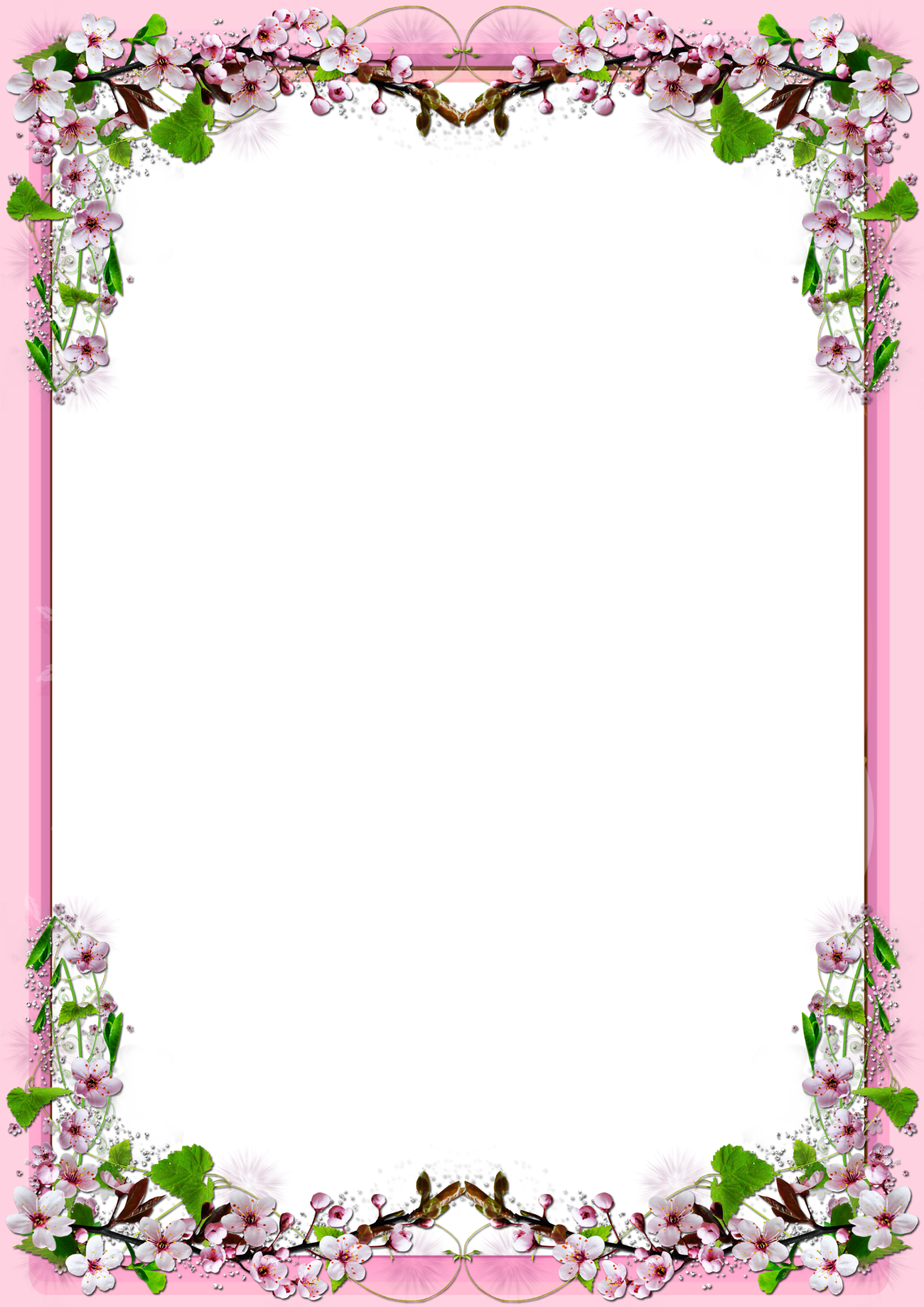 Пальчиковая гимнастика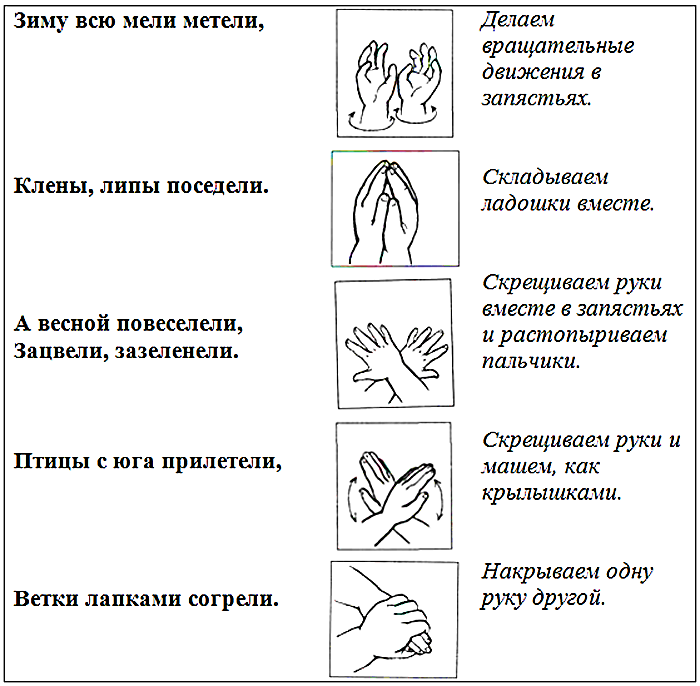 